Bydgoszcz, 18 stycznia 2021 r.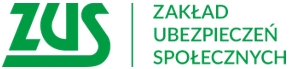 Informacja prasowaTwórcy, artyści mogą już ubiegać się o jednorazowe dodatkowe świadczenie postojowe Od 15 stycznia osoby wykonujące umowy cywilnoprawne, np. zlecenie, dzieło na rzecz szeroko rozumianej kultury, mogą składać wnioski o jednorazowe dodatkowe świadczenie postojowe. Chodzi o umowy zawarte do 15 grudnia 2020 roku. Z postojowego skorzystają twórcy, artyści, technicy wspomagający produkcję audiowizualną lub produkcję i wystawianie wydarzeń artystycznych, a także architekci i osoby, które świadczą usługi na rzecz muzeów np. w zakresie pozaszkolnych form edukacji czy przewodnicy muzeów.Jednym z warunków otrzymania świadczenia jest kryterium przychodu z umowy cywilnoprawnej zawartej do 15 grudnia 2020 roku. m.in. z działalności twórczej w zakresie sztuk plastycznych, literatury, muzyki, działalności artystycznej w dziedzinie sztuki aktorskiej, wokalistyki, usług w zakresie architektury. Przychód 
w miesiącu poprzedzającym złożenie wniosku nie może przekroczyć 300 proc. przeciętnego miesięcznego wynagrodzenia krajowego z poprzedniego kwartału. (tj. w grudniu 2020 r., styczniu, czy lutym 2021  r. kwoty 15 506,79 zł). Wnioskujący o jednorazowe świadczenie postojowe nie może także posiadać innego tytułu do ubezpieczeń społecznych niż umowa cywilnoprawna (np. nie może w tej sytuacji pracować na etacie, czy prowadzić działalności gospodarczej, itp.)  – informuje Krystyna Michałek, rzecznik regionalny ZUS województwa kujawsko-pomorskiego.Jednorazowe dodatkowe świadczenie postojowe przysługuje w wysokości 2080 zł. Jeśli jednak suma przychodów z umów cywilnoprawnych w miesiącu poprzedzającym miesiąc, w którym składany jest wniosek wynosi do 1299,99 zł, to ZUS wypłaci świadczenie w wysokości sumy wynagrodzeń z tych umów.Wniosek tylko elektronicznieWniosek o jednorazowe dodatkowe świadczenie postojowe o symbolu RSP-CD6 można składać wyłącznie elektronicznie – przez Platformę Usług Elektronicznych ZUS. Można go złożyć najpóźniej w ciągu trzech miesięcy po zniesieniu stanu epidemii..Krystyna MichałekRzecznik Regionalny ZUSWojewództwa Kujawsko-Pomorskiego